Zrenjanin, 31.12.2015. god.     								Del. broj:  13 - 2092Predmet: Pojašnjenje broj 2 konkursne dokumentacije za javnu nabavku broj JN 32/2015 – MLEKO I MLEČNI PROIZVODI    Dana 30.12.2015. godine dostavljen nam je zahtev za pojašnjenje konkursne dokumentacije za javnu nabavku JN 32/2015 – MLEKO I MLEČNI PROIZVODI.PITANJE 1:Da li se deklaracije predmetnih artikala dostavljau uz ponudu.ODGOVOR 1: Ponuđač nije u obavezi da deklaracije predmetnih artikala dostavljau uz ponudu. S poštovanjem					                                Komisija za JN 32/2015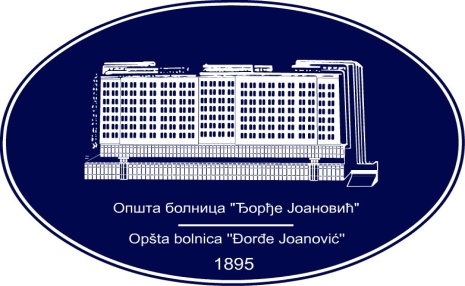 REPUBLIKA SRBIJA - AP VOJVODINAOPŠTA BOLNICA “Đorđe Joanović”Zrenjanin, ul. Dr Vase Savića br. 5Tel: (023) 536-930; centrala 513-200; lokal 3204Fax: (023) 564-104PIB 105539565    matični broj: 08887535Žiro račun kod Uprave za javna plaćanja 840-17661-10E-mail: bolnicazr@ptt.rs        www.bolnica.org.rs